Поштовани,Ознаке које су дате у конкурсној документацији:33. Интерна напојна јединица за дигитални заштитни релеј за заштиту побудног трансформатора или трансформатора за кочење, тип: DRS-LA411/E/3, произвођач: Andritz Hydro GmbH (ELIN), кат.озн.CIL-038—03/663-026.Су једино доступне ознаке, што се можете уверити према сликама у прилогу траженог напајања: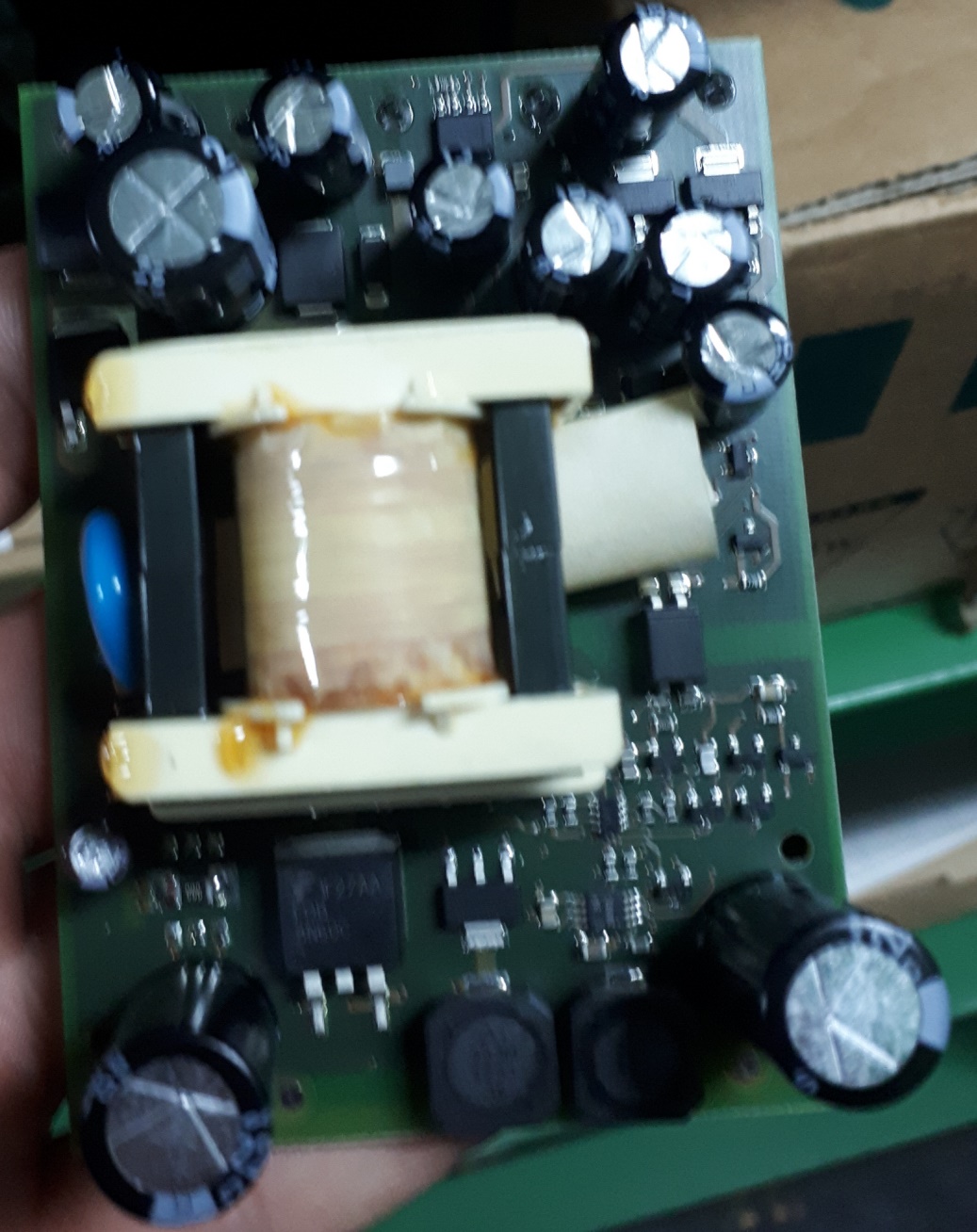 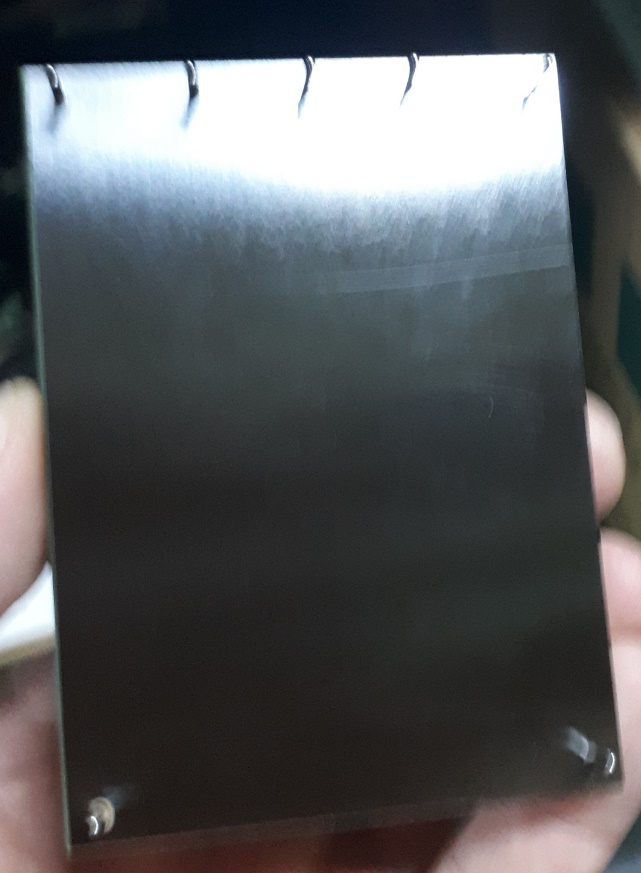 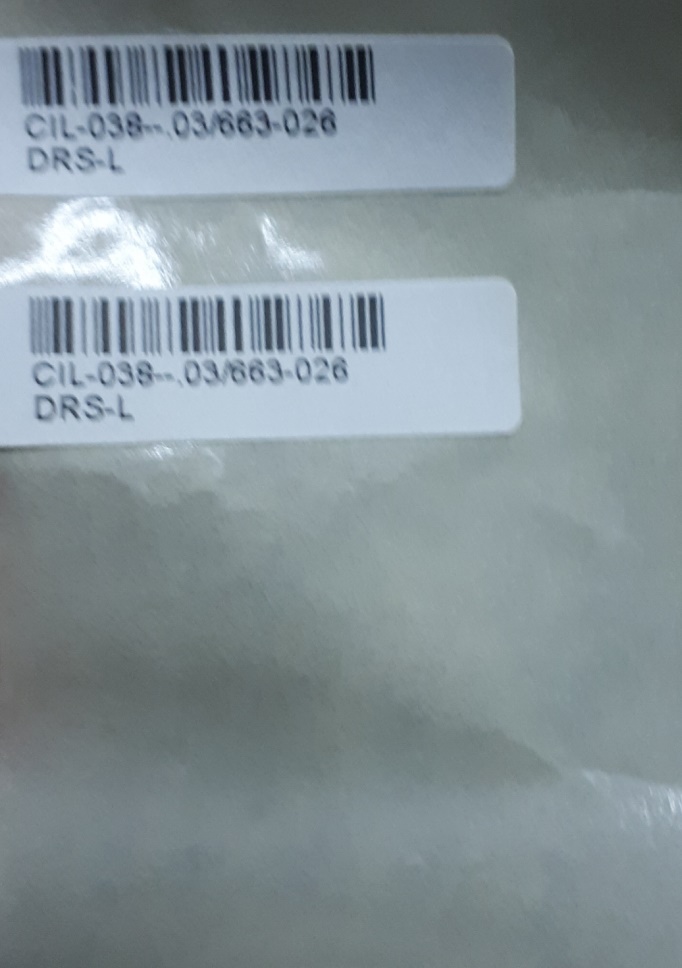 Постојећи релеји су уграђени 2000. и 2001. године, и према наведеним кодовима су до сада успешно идентификовани и набављени резервни делови.Слика релеја које поседујемо у погону: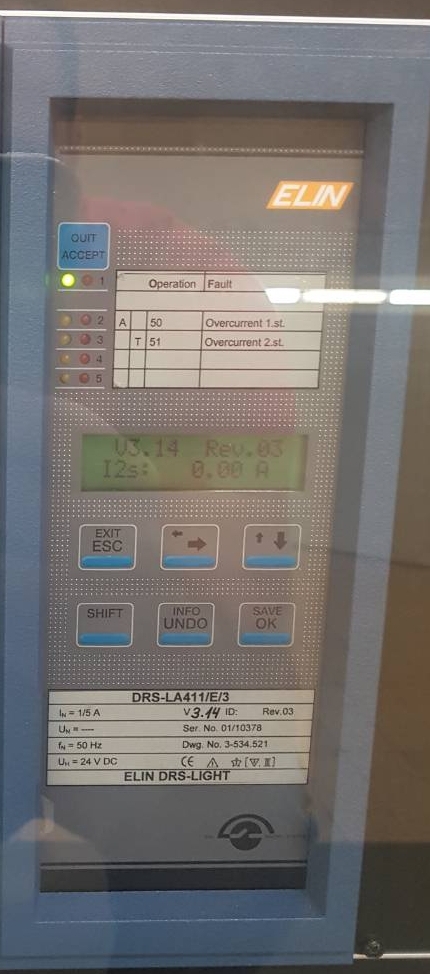 